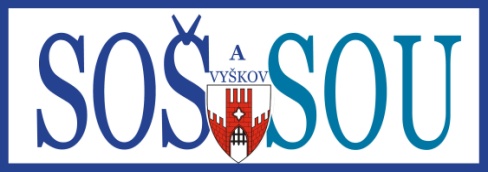 Témata k profilové praktické maturitní zkoušceškolní rok 2020/2021Obor: 23-41-M/01 Strojírenství 1. Výrobní postup na CNC stroji 2. Konstrukce převodového ústrojí Vypracoval: Ing. Jan Holzer,  Ing. Pavel ČačaZa předmětovou komisi: Ing. Miloš NedělaVe Vyškově dne:  12. 10. 2020Schválil:                                                                                                 -----------------------------------------                                                                                                    RNDr. Petr Hájek, ředitel školy